返品注文フォーム テンプレート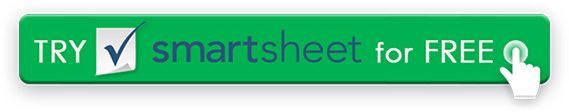 リターンポリシーあなたのビジネスをありがとう。 あなたの購入に満足していませんか?私たちは助けるためにここにいます。 当社の返品ポリシーを構成する契約条件を以下に示します。会社名123 メインストリートハミルトン,OH 44416(321) 456-7890アドレスウェブアドレスステップ1ステップ1ステップ1購入および購入者情報の提供購入および購入者情報の提供購入および購入者情報の提供名前注文いいえ。  既知の場合バス名 該当する場合番地注文日付   (既知の場合)市 /州 / 郵便番号電子メール配送日   (既知の場合)電話ステップ2ステップ2ステップ2ステップ2返品品目と理由返品品目と理由返品品目と理由返品品目と理由アイテム番号返品の理由数量価格ステップ3オプションで追加のコメントを提供  するステップ4返品フォームを商品と密封した箱に入れます。 以下のアドレス宛てにメール。 会社名ATTN: リターン123 メインストリートハミルトン,OH 44416更新日バージョン NO.0.0.0収益返品は、購入した日から00日以内に開始する必要があります。 アイテムは、元の状態と状態で、元のパッケージになければなりません。 請求書、梱包明細、または購買証明を含めます。  返品品目の処理には、00~00 営業日を許可してください。 払い戻し返品された商品を受け取ると、お客様にメールで通知されます。 返品のステータスに関する受領から00営業日以内に追加の電子メールが送信されます。購入に利用した口座に返金が行われるまで、最大00日かかる場合があります。 返金総額から00ドルの再入金手数料が差し引かれます。 送料と手数料元の購入に適用された送料は返金不可です。 返品された商品の送料は、お客様の責任であり、返金不可です。 交換現在、交換は行っていません。   – または–同じ価格の品目に対して取引所を処理することができます。追加料金が適用される場合があります。  追加情報会社名Attn: リターン123 ストリート名市区間 12345-7890電話:333-333-3333 X333 |  電子メール: returns@yourwebaddress.com免責事項Web サイト上で Smartsheet から提供される記事、テンプレート、または情報は参照用です。情報を最新かつ正確に保つよう努めていますが、当サイトまたはウェブサイトに含まれる情報、記事、テンプレート、関連するグラフィックスに関する完全性、正確性、信頼性、適合性、または可用性について、明示または黙示的ないかなる表明も保証も行いません。したがって、そのような情報に対する信頼は、お客様の責任で厳重に行われます。